Reunião com a Administradora do Programa Compra Direta SEABNo dia 14 de dezembro de 2022, estivemos reunidas com a Administradora do Programa Compra Direta SEAB do Estado do Paraná, apoio as famílias de Agricultura Familiar com a Senhora Eliane Z. Zibetti da Regional de Francisco Beltrão, Primeira Dama e Gestora da Secretaria Municipal de Assistência Social, Senhora Ieda Paschoal, Nutricionista Laura Nora, responsável do Programa Leite das Crianças Daniele Benini, Auxiliar Administrativo Vanderléia H. Fredo, para uma importante reunião de avaliação, informações, esclarecimentos do programa e nova adesão para o ano de 2023 dando continuidade do mesmo, e, entre outros assuntos relacionados aos vários outros convênios e programas ligados a SEAB. Nosso município foi elogiado e parabenizado pelo desenvolvimento dos programas e pela parceria junto ao Estado do Paraná.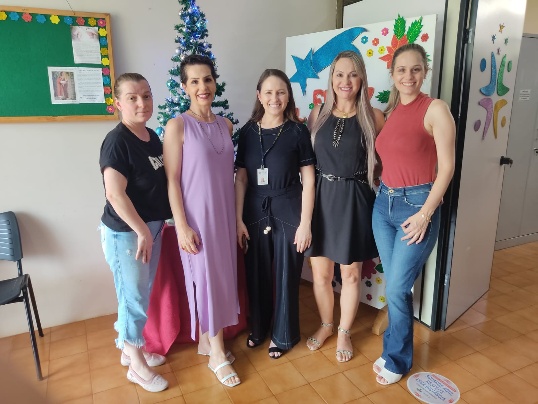 